РЕДОВНО ЗАСЕДАНИЕ НА ОБЛАСТНА ЕКСПЕРТНА КОМИСИЯ ПО ЖИВОТНОВЪДСТВО БУРГАС 23.10.2017Г.На 23 октомври 2017г. в областна дирекция „Земеделие“ Бургас, се проведе редовно работно заседание на членовете на Областната експертна комисия по животновъдство Бургас по предварително определен дневен ред, касаещ процедурата по обсъждане на номинации и провеждане на конкурса „Най - добър фермер – животновъд” на 2017г. На продължилото повече от два часа заседание, след разискване по постъпилите номинации и определяне на реда на посещения на фермите, членовете на ОЕКЖ Бургас разискваха и обсъждаха извънредна тема, касаеща приемът на заявления за подпомагане по мярка 14 „Хуманно отношение към животните“ от Програмата за развитие на селските райони (ПРСР) 2014-2020 г. и прилагане на наредба № 4 от 8 август 2017 г. за прилагане на мярка 14 „Хуманно отношение към животните" от Програмата за развитие на селските райони за периода 2014 -2020 г.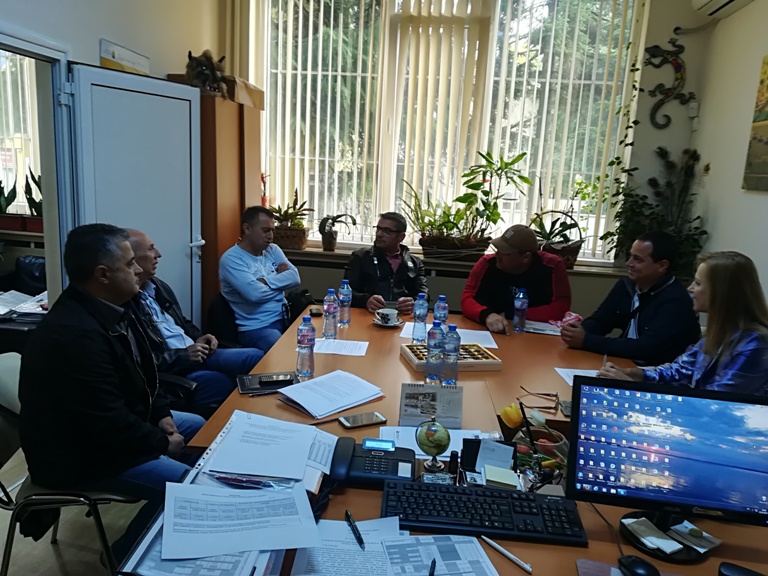 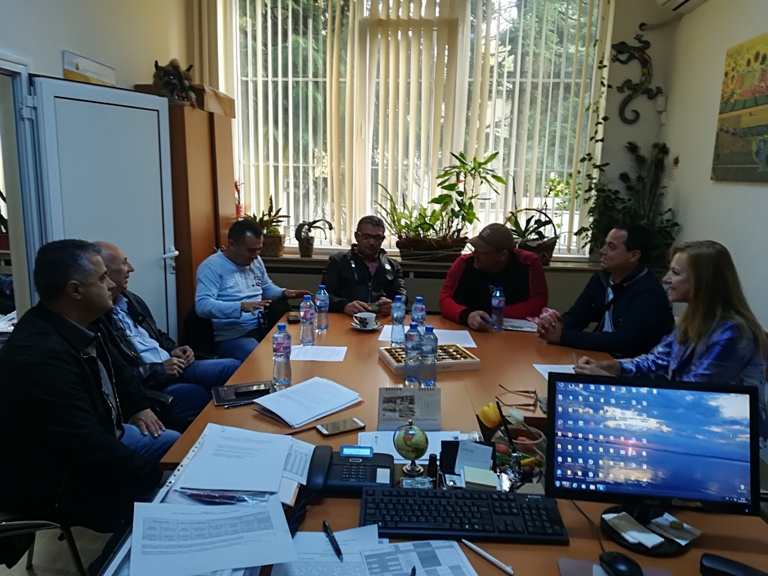 